Рабочая программа по изобразительному искусству, 6 класс.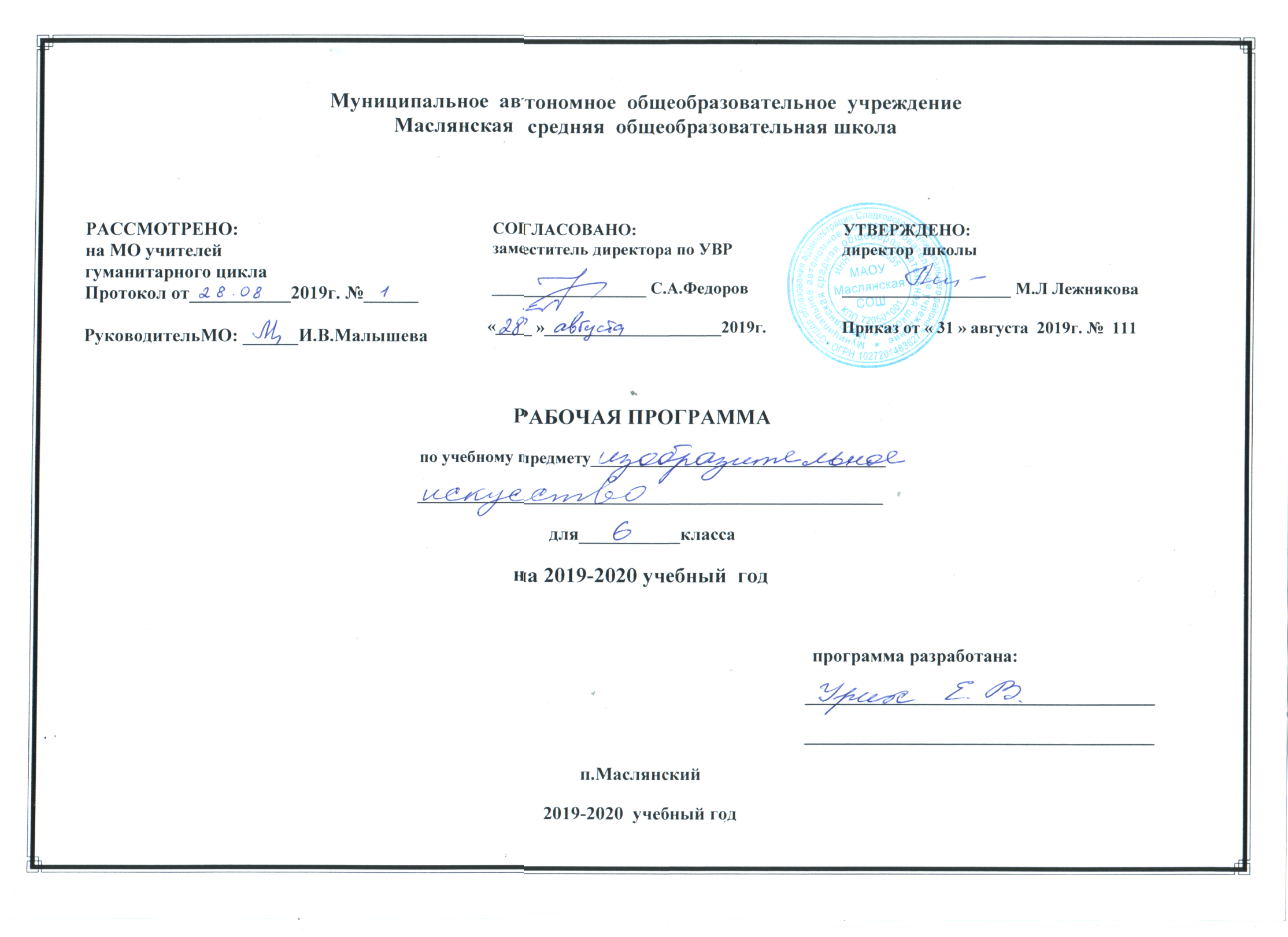 I. Планируемые результаты освоения учебного предмета.Личностные результаты:1) воспитание российской гражданской идентичности: патриотизма, любви и уважения к Отечеству, чувства гордости за свою Родину, прошлое и настоящее многонационального народа России; осознание своей этнической принадлежности,знание истории, языка, культуры своего народа, своего края, основ культурного наследия народов России и человечества; усвоение гуманистических, демократических и традиционных ценностей многонационального российского общества; воспитание чувства ответственности и долга перед Родиной;2) формирование ответственного отношения к учению, готовности и способности обучающихся к саморазвитию и самообразованию на основе мотивации к обучению и познанию, осознанному выбору и построению дальнейшей индивидуальной траектории образования на базе ориентировки в мире профессий и профессиональных предпочтений с учётом устойчивых познавательных интересов, а также на основе формирования уважительного отношения к труду, развитияопыта участия в социально значимом труде;3) формирование целостного мировоззрения, соответствующего современному уровню развития науки и общественной практики, учитывающего социальное, культурное, языковое, духовное многообразие современного мира;4) формирование осознанного, уважительного и доброжелательного отношения к другому человеку, его мнению, мировоззрению, культуре, языку, вере, гражданской позиции, к истории, культуре, религии, традициям, языкам, ценностям народов России и народов мира; готовности и способности вести диалог с другими людьми и достигать в нём взаимопонимания;5) освоение социальных норм, правил поведения, ролей и форм социальной жизни в группах и сообществах, включая взрослые и социальные сообщества; участие в школьном самоуправлении и общественной жизни в пределах возрастных компетенций с учётом региональных, этнокультурных, социальных и экономических особенностей;6) развитие морального сознания и компетентности в решении моральных проблем на основе личностного выбора, формирование нравственных чувств и нравственного поведения, осознанного и ответственного отношения к собственнымпоступкам;7) формирование коммуникативной компетентности в общении и сотрудничестве со сверстниками, детьми старшего и младшего возраста, взрослыми в процессе образовательной, общественно полезной, учебно-исследовательской, творческойи других видов деятельности;8) формирование основ экологической культуры, соответствующей современному уровню экологического мышления, развитие опыта экологически ориентированной рефлексивно-оценочной и практической деятельности в жизненных ситуациях;9) осознание значения семьи в жизни человека и общества, принятие ценности семейной жизни, уважительное и заботливое отношение к членам своей семьи;10) развитие эстетического сознания через освоение художественного наследия народов России и мира, творческой деятельности эстетического характера.Метапредметные результаты:1) умение самостоятельно определять цели своего обучения, ставить и формулировать для себя новые задачи в учёбе и познавательной деятельности, развивать мотивы и интересы своей познавательной деятельности;2) умение самостоятельно планировать пути достижения целей, в том числе альтернативные, осознанно выбирать наиболее эффективные способы решения учебных и познавательных задач;3) умение соотносить свои действия с планируемыми результатами, осуществлять контроль своей деятельности в процессе достижения результата, определять способы действий в рамках предложенных условий и требований, корректироватьсвои действия в соответствии с изменяющейся ситуацией;4) умение оценивать правильность выполнения учебной задачи, собственные возможности её решения;5) владение основами самоконтроля, самооценки, принятия решений и осуществления осознанного выбора в учебной и познавательной деятельности;6) умение определять понятия, создавать обобщения, устанавливать аналогии, классифицировать, самостоятельно выбирать основания и критерии для классификации, устанавливать причинно-следственные связи, строить логическое рассуждение, умозаключение (индуктивное, дедуктивное и по аналогии) и делать выводы;7) умение создавать, применять и преобразовывать знаки и символы, модели и схемы для решения учебных и познавательных задач;8) умение организовывать учебное сотрудничество и совместную деятельность с учителем и сверстниками; работать индивидуально и в группе: находить общее решение и разрешать конфликты на основе согласования позиций и учётаинтересов; формулировать, аргументировать и отстаивать своё мнение;9) умение осознанно использовать речевые средства в соответствии с задачей коммуникации для выражения своих чувств, мыслей и потребностей, планирования и регуляции своей деятельности; владение устной и письменной речью,монологической контекстной речью;10) формирование и развитие компетентности в области использования информационно-коммуникационных технологий (далее ИКТ-компетенции);11) формирование и развитие экологического мышления, умение применять его в познавательной, коммуникативной, социальной практике и профессиональной ориентации.Предметные результаты:1) осознание значения искусства и творчества в личной и культурной самоидентификации личности;2) развитие эстетического вкуса, художественного мышления обучающихся, способности воспринимать эстетику природных объектов, сопереживать им, чувственно-эмоционально оценивать гармоничность взаимоотношений человека сприродой и выражать своё отношение художественными средствами;3) развитие индивидуальных творческих способностей обучающихся, формирование устойчивого интереса к творческой деятельности;4) формирование интереса и уважительного отношения к культурному наследию и ценностям народов России, сокровищам мировой цивилизации, их сохранению и приумножению;5) формирование основ художественной культуры обучающихся как части их общей духовной культуры, как особого способа познания жизни и средства организации общения; развитие эстетического, эмоционально-ценностного виденияокружающего мира; развитие наблюдательности, способности к сопереживанию, зрительной памяти, ассоциативного мышления, художественного вкуса и творческого воображения;6) развитие визуально-пространственного мышления как формы эмоционально-ценностного освоения мира, самовыражения и ориентации в художественном и нравственном пространстве культуры;7) освоение художественной культуры во всём многообразии её видов, жанров и стилей как материального выражения духовных ценностей, воплощённых в пространственных формах (фольклорное художественное творчество разныхнародов, классические произведения отечественного и зарубежного искусства, искусство современности);8) воспитание уважения к истории культуры своего Отечества, выраженной в архитектуре, изобразительном искусстве, национальных образах предметно-материальной и пространственной среды, понимании красоты человека;9) приобретение опыта создания художественного образа в разных видах и жанрах визуально-пространственных искусств: изобразительных (живопись, графика, скульптура), декоративно-прикладных, в архитектуре и дизайне; приобретение опыта работы над визуальным образом в синтетических искусствах (театр и кино);10) приобретение опыта работы с различными художественными материалами и в разных техниках в различных видах визуально-пространственных искусств, в специфических формах художественной деятельности, в том числе базирующихся на ИКТ (цифровая фотография, видеозапись, компьютерная графика, мультипликация и анимация);11) развитие потребности в общении с произведениями изобразительного искусства, освоение практических умений и навыков восприятия, интерпретации и оценки произведений искусства; 12) формирование активного отношения к традициям художественной культуры как смысловой.В результате изучения изобразительного искусства ученик 6 класса к концу учебного года должен знать/понимать:-отдельные произведения выдающихся мастеров русского изобразительного искусства прошлого и настоящего;-особенности художественных средств различных видов и жанров изобразительного искусства; -национальные особенности в классическом изобразительном и народном декоративно-прикладном искусстве;-особенности ансамбля народного костюма, зависимость колорита народного костюма от национальных традиций искусства и быта;-центры народных художественных промыслов Российской Федерации (Хохлома, Гжель, Городец и др.);-виды современного декоративно-прикладного искусства, дизайна;-закономерности конструктивного строения изображаемых предметов, основные закономерности наблюдательной, линейной, воздушной перспективы, светотени, элементы цветоведения, композиции.;-искусств и памятники родного края;-взаимосвязь изобразительного искусства с другими областями культуры;-ведущие художественные музеи России и других стран;-различные приемы работы карандашом, акварелью, гуашью.Уметь:-выбирать наиболее выразительный сюжет тематической композиции и проводить подготовительную работу (предварительные наблюдения, наброски и зарисовки, эскизы, поисковый материал, композиция), знать принципы работы художника над произведением, с помощью изобразительных средств выражать свое отношение к персонажам изображаемого сюжета;-использовать средства художественной изобразительности (формат, свет и тень, объем, пропорции, цвет, колорит, тон, силуэт, контур, пятно, линия, штрих, фактура, ритм, симметрия, асимметрия, контраст, нюанс, движение, равновесие, гармония, композиция);-видеть закономерности линейной и воздушной перспективы (линия горизонта, точка схода и т.д.); светотени (свет, тень, блик, полутень, рефлекс, падающая и собственная тени), основные средства композиции: высота, горизонт, точка зрения, контрасты  света и тени, цветовые отношения, выделение главного центра, ритм, силуэт и т.д.-рисовать с натуры и по памяти отдельные предметы и натюрморты, человека, животных, птиц, пейзаж, интерьер, архитектурные сооружения;-передавать тоном и цветом объем и пространство в натюрморте;-создавать художественный образ в композициях;-выполнять наброски, эскизы, длительные учебные, творческие работы с натуры, по памяти и воображению;-изготовить изделия в стиле традиционных художественных промыслов (в доступных техниках).    Использовать приобретенные знания и умения в практической деятельности и повседневной жизни для:-самостоятельной творческой деятельности;-обогащения опыта восприятия произведений изобразительного искусства;-оценки произведений искусства (выражения собственного мнения) при посещении выставок, музеев изобразительного искусства, народного творчества и др.;-овладения практическими навыками выразительного использования линии и штриха, пятна, цвета, формы, пространства в процессе создания композиций.II. Содержание учебного предмета «Изобразительное искусство» в 6 классе.Блок 1.Великолепие цветения природы и отображение его в искусстве натюрморта (3ч.)Осенний букет.	2ч.Многоцветие цветов в декоративной росписи.	1ч.Блок 2.Сияние цветущей природы на лаковых подносах (2ч.)Искусство Жостова и Нижнего Тагила 1ч.Твои любимые осенние цветы в росписи подноса 1ч.Блок 3.Праздник урожая как образ благоденствия, созданный в искусстве (3ч.)Тема крестьянского труда и праздника в искусстве 1ч.Жатва. 2ч.Блок 4.Символ плодородия и радости жизни в орнаментальном искусстве народов Древнего мира (5ч.)Растительный орнамент Древнего мира 1ч.Зооморфные мотивы в орнаменте Древнего Египта 1ч.Изысканный декор и совершенство пластической формы сосудов Древней Греции 1ч.Современный керамический сосуд в твоем исполнении. 2ч.Блок 5.Праздник встречи нового года в культуре разных народов (3ч.)Традиции встречи Нового года в культуре разных народов.1ч.Новый год шагает по планете 2ч.Блок 6 .Образ ратного подвига и тема защиты родной земли в искусстве (4ч.)Каменные стражи Русской земли 1ч.Рыцарский замок в средневековой Европе 1ч.Военное облачение русского воина и доспехи рыцаря.1ч.Батальная композиция.1ч.Блок 7.Прославление женщины в искусстве народов мира (2ч.)Тема прекрасной девы и женщины- матери в искусстве.1ч.Личность женщины в портретно- исторической композиции 1ч.Блок 8.Народный костюм в зеркале истории (2ч.)Народный костюм России как культурное достояние народов мира. 2ч.Блок 9Международный фольклорный фестиваль - проявление народных традиций (2ч)Разноликий  хоровод. 2ч.Блок 10.Первые приметы пробуждения природы и их образы в искусстве.(2ч)Прилет птиц.1ч.Живая зыбь.1ч.Блок 11.Пасха – праздник весны, плодоносящих сил природы и Воскресения(2ч)Как мир хорош в своей красе нежданной.2ч.Блок 12.Весеннее многообразие природных форм в искусстве (2ч.)Поле зыблется цветами 1ч.Радость моя, земля! 1ч.III. Тематическое планирование.Приложение.КАЛЕНДАРНО – ТЕМАТИЧЕСКОЕ ПЛАНИРОВАНИЕ 6 КЛАСС.№ п/пНазвание разделаКоличество часов1Великолепие цветения природы и отображение его в искусстве натюрморта.32Сияние цветущей природы на лаковых подносах.23Праздник урожая как образ благоденствия, созданный в искусстве.34Символ плодородия и радости жизни в орнаментальном искусстве народов Древнего мира.55Праздник встречи нового года в культуре разных народов.36Образ ратного подвига и тема защиты родной земли в искусстве.47Прославление женщины в искусстве народов мира.28Народный костюм в зеркале истории.29Народные традиции.410Первые приметы пробуждения природы и их образы в искусстве.211Пасха – праздник весны, плодоносящих сил природы и Воскресения.212Весеннее многообразие природных форм в искусстве.2Итого:                                                                                                                                                         34Итого:                                                                                                                                                         34Итого:                                                                                                                                                         34№ п/пТема урокаТип урока.Количество часов.Тип урока.Количество часов.Тип урока.Количество часов.Тип урока.Количество часов.Планируемые результаты (предметные)Планируемые результаты (предметные)Планируемые результаты (предметные)Планируемые результаты (предметные)Планируемые результатыПланируемые результатыПланируемые результатыПланируемые результатыПланируемые результатыПланируемые результатыПланируемые результатыДатаДата№ п/пТема урокаТип урока.Количество часов.Тип урока.Количество часов.Тип урока.Количество часов.Тип урока.Количество часов.Планируемые результаты (предметные)Планируемые результаты (предметные)Планируемые результаты (предметные)Планируемые результаты (предметные)метапредметныеметапредметныеметапредметныеметапредметныеЛичностныеЛичностныеЛичностныеДатаДатаБлок 1.Великолепие цветения природы и отображение его в искусстве натюрморта (3ч.)Блок 1.Великолепие цветения природы и отображение его в искусстве натюрморта (3ч.)Блок 1.Великолепие цветения природы и отображение его в искусстве натюрморта (3ч.)Блок 1.Великолепие цветения природы и отображение его в искусстве натюрморта (3ч.)Блок 1.Великолепие цветения природы и отображение его в искусстве натюрморта (3ч.)Блок 1.Великолепие цветения природы и отображение его в искусстве натюрморта (3ч.)Блок 1.Великолепие цветения природы и отображение его в искусстве натюрморта (3ч.)Блок 1.Великолепие цветения природы и отображение его в искусстве натюрморта (3ч.)Блок 1.Великолепие цветения природы и отображение его в искусстве натюрморта (3ч.)Блок 1.Великолепие цветения природы и отображение его в искусстве натюрморта (3ч.)Блок 1.Великолепие цветения природы и отображение его в искусстве натюрморта (3ч.)Блок 1.Великолепие цветения природы и отображение его в искусстве натюрморта (3ч.)Блок 1.Великолепие цветения природы и отображение его в искусстве натюрморта (3ч.)Блок 1.Великолепие цветения природы и отображение его в искусстве натюрморта (3ч.)Блок 1.Великолепие цветения природы и отображение его в искусстве натюрморта (3ч.)Блок 1.Великолепие цветения природы и отображение его в искусстве натюрморта (3ч.)1-2Осенний букеткомбинированный2ч. комбинированный2ч. комбинированный2ч. комбинированный2ч. Уметь выполнять с натуры этюда осенних цветов в букете. Уметь выполнять с натуры этюда осенних цветов в букете. Уметь выполнять с натуры этюда осенних цветов в букете. Уметь выполнять с натуры этюда осенних цветов в букете. Умение использовать композиционное построение: формат, размеры и количество изображений, степень проработанности деталей.Умение использовать композиционное построение: формат, размеры и количество изображений, степень проработанности деталей.Умение использовать композиционное построение: формат, размеры и количество изображений, степень проработанности деталей.Умение использовать композиционное построение: формат, размеры и количество изображений, степень проработанности деталей.Формирование навыков самостоятельной работы при выполнении практических творческих работ.Формирование навыков самостоятельной работы при выполнении практических творческих работ.Формирование навыков самостоятельной работы при выполнении практических творческих работ.3.Многоцветие цветов в декоративной росписи. комбинированный1ч. комбинированный1ч. комбинированный1ч. комбинированный1ч.  Изображая мир, учимся его видеть и понимать. Развитие наблюдательности. Эстетическое восприятие деталей природы. Изображая мир, учимся его видеть и понимать. Развитие наблюдательности. Эстетическое восприятие деталей природы. Изображая мир, учимся его видеть и понимать. Развитие наблюдательности. Эстетическое восприятие деталей природы. Изображая мир, учимся его видеть и понимать. Развитие наблюдательности. Эстетическое восприятие деталей природы.Умение выполнять зскиз росписи декоративной тарелки с использованием приемов стилизации цветов на основе натурных зарисовок.Умение выполнять зскиз росписи декоративной тарелки с использованием приемов стилизации цветов на основе натурных зарисовок.Умение выполнять зскиз росписи декоративной тарелки с использованием приемов стилизации цветов на основе натурных зарисовок.Умение выполнять зскиз росписи декоративной тарелки с использованием приемов стилизации цветов на основе натурных зарисовок.Умение обсуждать и анализировать собственную художественную деятельность и работу одноклассников.Умение обсуждать и анализировать собственную художественную деятельность и работу одноклассников.Умение обсуждать и анализировать собственную художественную деятельность и работу одноклассников.4.Искусство Жостова и Нижнего Тагила.комбинированный1ч.комбинированный1ч.комбинированный1ч.комбинированный1ч.Передача разнообразия природных форм и их изобилие. Передача разнообразия природных форм и их изобилие. Передача разнообразия природных форм и их изобилие. Передача разнообразия природных форм и их изобилие. Уметь выполнять- повтор элементов цветочной росписи подносов. Уметь выполнять- повтор элементов цветочной росписи подносов. Уметь выполнять- повтор элементов цветочной росписи подносов. Уметь выполнять- повтор элементов цветочной росписи подносов. Овладение навыками коллективной деятельности в процессе творческой работы. Овладение навыками коллективной деятельности в процессе творческой работы. Овладение навыками коллективной деятельности в процессе творческой работы. Овладение навыками коллективной деятельности в процессе творческой работы. 5.Твои любимые осенние цветы в росписи подносакомбинированный1ч. комбинированный1ч. комбинированный1ч. комбинированный1ч. Понятие декоративной стилизации формы и цвета предметаПонятие декоративной стилизации формы и цвета предметаПонятие декоративной стилизации формы и цвета предметаПонятие декоративной стилизации формы и цвета предметаБогатство оттенков цвета в объектах природы и способы получения их на палитре.Богатство оттенков цвета в объектах природы и способы получения их на палитре.Богатство оттенков цвета в объектах природы и способы получения их на палитре.Богатство оттенков цвета в объектах природы и способы получения их на палитре.Уметь находить композиционное и цветовое решение росписи с учетом художественного приема и техники одного из рассмотренных традиционных промыслов.Уметь находить композиционное и цветовое решение росписи с учетом художественного приема и техники одного из рассмотренных традиционных промыслов.Уметь находить композиционное и цветовое решение росписи с учетом художественного приема и техники одного из рассмотренных традиционных промыслов.Уметь находить композиционное и цветовое решение росписи с учетом художественного приема и техники одного из рассмотренных традиционных промыслов.Блок 3. Праздник урожая как образ благоденствия, созданный в искусстве (3ч.)Блок 3. Праздник урожая как образ благоденствия, созданный в искусстве (3ч.)Блок 3. Праздник урожая как образ благоденствия, созданный в искусстве (3ч.)Блок 3. Праздник урожая как образ благоденствия, созданный в искусстве (3ч.)Блок 3. Праздник урожая как образ благоденствия, созданный в искусстве (3ч.)Блок 3. Праздник урожая как образ благоденствия, созданный в искусстве (3ч.)Блок 3. Праздник урожая как образ благоденствия, созданный в искусстве (3ч.)Блок 3. Праздник урожая как образ благоденствия, созданный в искусстве (3ч.)Блок 3. Праздник урожая как образ благоденствия, созданный в искусстве (3ч.)Блок 3. Праздник урожая как образ благоденствия, созданный в искусстве (3ч.)Блок 3. Праздник урожая как образ благоденствия, созданный в искусстве (3ч.)Блок 3. Праздник урожая как образ благоденствия, созданный в искусстве (3ч.)Блок 3. Праздник урожая как образ благоденствия, созданный в искусстве (3ч.)Блок 3. Праздник урожая как образ благоденствия, созданный в искусстве (3ч.)Блок 3. Праздник урожая как образ благоденствия, созданный в искусстве (3ч.)Блок 3. Праздник урожая как образ благоденствия, созданный в искусстве (3ч.)Блок 3. Праздник урожая как образ благоденствия, созданный в искусстве (3ч.)Блок 3. Праздник урожая как образ благоденствия, созданный в искусстве (3ч.)Блок 3. Праздник урожая как образ благоденствия, созданный в искусстве (3ч.)6.Тема крестьянского труда и праздника в искусствекомбинированный1ч. комбинированный1ч. комбинированный1ч. комбинированный1ч. Способность передавать в художественно-творческой деятельности характер, эмоциональные состояния и свое отношение к природе, человеку, обществу.Способность передавать в художественно-творческой деятельности характер, эмоциональные состояния и свое отношение к природе, человеку, обществу.Способность передавать в художественно-творческой деятельности характер, эмоциональные состояния и свое отношение к природе, человеку, обществу.Способность передавать в художественно-творческой деятельности характер, эмоциональные состояния и свое отношение к природе, человеку, обществу.Разнообразие художественных образов ,зарисовки женских и мужских фигур в традиционной одежде по описанию и восприятию художественных произведений, отражающих крестьянский труд . Разнообразие художественных образов ,зарисовки женских и мужских фигур в традиционной одежде по описанию и восприятию художественных произведений, отражающих крестьянский труд . Разнообразие художественных образов ,зарисовки женских и мужских фигур в традиционной одежде по описанию и восприятию художественных произведений, отражающих крестьянский труд . Разнообразие художественных образов ,зарисовки женских и мужских фигур в традиционной одежде по описанию и восприятию художественных произведений, отражающих крестьянский труд . Использование средств выразительности в различных видах искусства для отражения народного праздника.Использование средств выразительности в различных видах искусства для отражения народного праздника.Использование средств выразительности в различных видах искусства для отражения народного праздника.Использование средств выразительности в различных видах искусства для отражения народного праздника.7-8Жатва. комбинированный2ч. комбинированный2ч. комбинированный2ч. Уметь выбирать цветовую гамму в соответствии с замыслом, передача состояния осени. Уметь выбирать цветовую гамму в соответствии с замыслом, передача состояния осени. Уметь выбирать цветовую гамму в соответствии с замыслом, передача состояния осени. Уметь выбирать цветовую гамму в соответствии с замыслом, передача состояния осени. Уметь выбирать цветовую гамму в соответствии с замыслом, передача состояния осени. Уметь выбирать цветовую гамму в соответствии с замыслом, передача состояния осени. Умение выбора сюжета на темы, выполнение композиции в цвете. Умение выбора сюжета на темы, выполнение композиции в цвете. Умение выбора сюжета на темы, выполнение композиции в цвете. Формирование навыков самостоятельной работы при выполнении практических творческих работ. Формирование навыков самостоятельной работы при выполнении практических творческих работ. Формирование навыков самостоятельной работы при выполнении практических творческих работ. Формирование навыков самостоятельной работы при выполнении практических творческих работ. Блок 4. Символ плодородия и радости жизни в орнаментальном искусстве народов Древнего мира (5час.)Блок 4. Символ плодородия и радости жизни в орнаментальном искусстве народов Древнего мира (5час.)Блок 4. Символ плодородия и радости жизни в орнаментальном искусстве народов Древнего мира (5час.)Блок 4. Символ плодородия и радости жизни в орнаментальном искусстве народов Древнего мира (5час.)Блок 4. Символ плодородия и радости жизни в орнаментальном искусстве народов Древнего мира (5час.)Блок 4. Символ плодородия и радости жизни в орнаментальном искусстве народов Древнего мира (5час.)Блок 4. Символ плодородия и радости жизни в орнаментальном искусстве народов Древнего мира (5час.)Блок 4. Символ плодородия и радости жизни в орнаментальном искусстве народов Древнего мира (5час.)Блок 4. Символ плодородия и радости жизни в орнаментальном искусстве народов Древнего мира (5час.)Блок 4. Символ плодородия и радости жизни в орнаментальном искусстве народов Древнего мира (5час.)Блок 4. Символ плодородия и радости жизни в орнаментальном искусстве народов Древнего мира (5час.)Блок 4. Символ плодородия и радости жизни в орнаментальном искусстве народов Древнего мира (5час.)Блок 4. Символ плодородия и радости жизни в орнаментальном искусстве народов Древнего мира (5час.)Блок 4. Символ плодородия и радости жизни в орнаментальном искусстве народов Древнего мира (5час.)Блок 4. Символ плодородия и радости жизни в орнаментальном искусстве народов Древнего мира (5час.)Блок 4. Символ плодородия и радости жизни в орнаментальном искусстве народов Древнего мира (5час.)Блок 4. Символ плодородия и радости жизни в орнаментальном искусстве народов Древнего мира (5час.)Блок 4. Символ плодородия и радости жизни в орнаментальном искусстве народов Древнего мира (5час.)Блок 4. Символ плодородия и радости жизни в орнаментальном искусстве народов Древнего мира (5час.)9.Растительный орнамент Древнего мира.Растительный орнамент Древнего мира.комбинированный1ч. комбинированный1ч. комбинированный1ч. комбинированный1ч. комбинированный1ч. Поиск выразительной композиции, умение характеризовать и эстетически оценивать разнообразие и красоту природы различных регионов нашей страны.Поиск выразительной композиции, умение характеризовать и эстетически оценивать разнообразие и красоту природы различных регионов нашей страны.Поиск выразительной композиции, умение характеризовать и эстетически оценивать разнообразие и красоту природы различных регионов нашей страны.Поиск выразительной композиции, умение характеризовать и эстетически оценивать разнообразие и красоту природы различных регионов нашей страны.Умение рационально строить самостоятельную творческую деятельность, умение организовать место занятий.Умение рационально строить самостоятельную творческую деятельность, умение организовать место занятий.Уметь выполнять зарисовки – повтор растительных мотивов древнеегипетского орнамента.Уметь выполнять зарисовки – повтор растительных мотивов древнеегипетского орнамента.Уметь выполнять зарисовки – повтор растительных мотивов древнеегипетского орнамента.Уметь выполнять зарисовки – повтор растительных мотивов древнеегипетского орнамента.10. Зооморфные мотивы в орнаменте Древнего Египта. Зооморфные мотивы в орнаменте Древнего Египта. комбинированный1ч. комбинированный1ч. комбинированный1ч. комбинированный1ч. комбинированный1ч. Знание особенности изображения зверей и птиц в орнаментальных композициях древнеегипетского искусстваЗнание особенности изображения зверей и птиц в орнаментальных композициях древнеегипетского искусстваЗнание особенности изображения зверей и птиц в орнаментальных композициях древнеегипетского искусстваЗнание особенности изображения зверей и птиц в орнаментальных композициях древнеегипетского искусстваЗнание особенности изображения зверей и птиц в орнаментальных композициях древнеегипетского искусстваУмение планировать и грамотно осуществлять учебные действия в соответствии с поставленной задачей, находить варианты решения различных художественно-творческих задач. Формирование навыков самостоятельной работы при выполнении практических творческих работ. Формирование навыков самостоятельной работы при выполнении практических творческих работ. Формирование навыков самостоятельной работы при выполнении практических творческих работ. Формирование навыков самостоятельной работы при выполнении практических творческих работ. 11.Изысканный декор и совершенство пластической формы сосудов Древней Греции.Изысканный декор и совершенство пластической формы сосудов Древней Греции.комбинированный1ч. комбинированный1ч. комбинированный1ч. комбинированный1ч. комбинированный1ч. Использование различных орнаментальных мотивов в росписи современной керамикиИспользование различных орнаментальных мотивов в росписи современной керамикиИспользование различных орнаментальных мотивов в росписи современной керамикиИспользование различных орнаментальных мотивов в росписи современной керамикиИспользование различных орнаментальных мотивов в росписи современной керамикиУметь выполнять зарисовки- повтор орнаментальных мотивов в росписи древнегреческих сосудов. Умение сотрудничать с товарищами в процессе совместной деятельности , соотносить свою часть работы с общим замыслом. Умение сотрудничать с товарищами в процессе совместной деятельности , соотносить свою часть работы с общим замыслом. Умение сотрудничать с товарищами в процессе совместной деятельности , соотносить свою часть работы с общим замыслом. Умение сотрудничать с товарищами в процессе совместной деятельности , соотносить свою часть работы с общим замыслом. 12-13Современный керамический сосуд в твоем исполнении. Современный керамический сосуд в твоем исполнении. комбинированный2ч. комбинированный2ч. комбинированный2ч. комбинированный2ч. комбинированный2ч. Использование различных орнаментальных мотивов в росписи современной керамикиИспользование различных орнаментальных мотивов в росписи современной керамикиИспользование различных орнаментальных мотивов в росписи современной керамикиИспользование различных орнаментальных мотивов в росписи современной керамикиИспользование различных орнаментальных мотивов в росписи современной керамикиУмение рассуждать о многообразии представлений о красоте у народов мира, способности человека в самых разных природных условиях создать свою самобытную художественную культуру. Формирование  навыков самостоятельной  работы при выполнении практических, творческих работ.Формирование  навыков самостоятельной  работы при выполнении практических, творческих работ.Формирование  навыков самостоятельной  работы при выполнении практических, творческих работ.Формирование  навыков самостоятельной  работы при выполнении практических, творческих работ.Блок 5. Праздник встречи нового года в культуре разных народов (3ч.)Блок 5. Праздник встречи нового года в культуре разных народов (3ч.)Блок 5. Праздник встречи нового года в культуре разных народов (3ч.)Блок 5. Праздник встречи нового года в культуре разных народов (3ч.)Блок 5. Праздник встречи нового года в культуре разных народов (3ч.)Блок 5. Праздник встречи нового года в культуре разных народов (3ч.)Блок 5. Праздник встречи нового года в культуре разных народов (3ч.)Блок 5. Праздник встречи нового года в культуре разных народов (3ч.)Блок 5. Праздник встречи нового года в культуре разных народов (3ч.)Блок 5. Праздник встречи нового года в культуре разных народов (3ч.)Блок 5. Праздник встречи нового года в культуре разных народов (3ч.)Блок 5. Праздник встречи нового года в культуре разных народов (3ч.)Блок 5. Праздник встречи нового года в культуре разных народов (3ч.)Блок 5. Праздник встречи нового года в культуре разных народов (3ч.)Блок 5. Праздник встречи нового года в культуре разных народов (3ч.)Блок 5. Праздник встречи нового года в культуре разных народов (3ч.)Блок 5. Праздник встречи нового года в культуре разных народов (3ч.)Блок 5. Праздник встречи нового года в культуре разных народов (3ч.)Блок 5. Праздник встречи нового года в культуре разных народов (3ч.)14. Традиции встречи Нового года в культуре разных народов. Традиции встречи Нового года в культуре разных народов. комбинированный1ч.комбинированный1ч.комбинированный1ч.комбинированный1ч.комбинированный1ч.Умение выполнять зарисовки атрибутов новогоднего карнавала, новогодних костюмов, масок. Умение выполнять зарисовки атрибутов новогоднего карнавала, новогодних костюмов, масок. Умение выполнять зарисовки атрибутов новогоднего карнавала, новогодних костюмов, масок. Умение выполнять зарисовки атрибутов новогоднего карнавала, новогодних костюмов, масок. Умение выполнять зарисовки украшения елки, сувениров и подарков. Умение выполнять зарисовки украшения елки, сувениров и подарков. Формирование навыков самостоятельной работы при выполнении практических творческих работ.Формирование навыков самостоятельной работы при выполнении практических творческих работ.Формирование навыков самостоятельной работы при выполнении практических творческих работ.Формирование навыков самостоятельной работы при выполнении практических творческих работ.15-16Новый год шагает по планете…Новый год шагает по планете…комбинированный2ч. комбинированный2ч. комбинированный2ч. комбинированный2ч. комбинированный2ч. Использование средств художественной  выразительности, соответствующих характеру праздникаИспользование средств художественной  выразительности, соответствующих характеру праздникаИспользование средств художественной  выразительности, соответствующих характеру праздникаИспользование средств художественной  выразительности, соответствующих характеру праздникаОвладение умением творческого видения, умение сравнивать, анализировать, выделять главное, обобщать. Овладение умением творческого видения, умение сравнивать, анализировать, выделять главное, обобщать. Уметь правильно выбирать сюжет для коллективной композиции на темы, передавать новогоднее настроение. Уметь правильно выбирать сюжет для коллективной композиции на темы, передавать новогоднее настроение. Уметь правильно выбирать сюжет для коллективной композиции на темы, передавать новогоднее настроение. Уметь правильно выбирать сюжет для коллективной композиции на темы, передавать новогоднее настроение. Блок 6 . Образ ратного подвига и тема защиты родной земли в искусстве . (4ч.)Блок 6 . Образ ратного подвига и тема защиты родной земли в искусстве . (4ч.)Блок 6 . Образ ратного подвига и тема защиты родной земли в искусстве . (4ч.)Блок 6 . Образ ратного подвига и тема защиты родной земли в искусстве . (4ч.)Блок 6 . Образ ратного подвига и тема защиты родной земли в искусстве . (4ч.)Блок 6 . Образ ратного подвига и тема защиты родной земли в искусстве . (4ч.)Блок 6 . Образ ратного подвига и тема защиты родной земли в искусстве . (4ч.)Блок 6 . Образ ратного подвига и тема защиты родной земли в искусстве . (4ч.)Блок 6 . Образ ратного подвига и тема защиты родной земли в искусстве . (4ч.)Блок 6 . Образ ратного подвига и тема защиты родной земли в искусстве . (4ч.)Блок 6 . Образ ратного подвига и тема защиты родной земли в искусстве . (4ч.)Блок 6 . Образ ратного подвига и тема защиты родной земли в искусстве . (4ч.)Блок 6 . Образ ратного подвига и тема защиты родной земли в искусстве . (4ч.)Блок 6 . Образ ратного подвига и тема защиты родной земли в искусстве . (4ч.)Блок 6 . Образ ратного подвига и тема защиты родной земли в искусстве . (4ч.)Блок 6 . Образ ратного подвига и тема защиты родной земли в искусстве . (4ч.)Блок 6 . Образ ратного подвига и тема защиты родной земли в искусстве . (4ч.)Блок 6 . Образ ратного подвига и тема защиты родной земли в искусстве . (4ч.)Блок 6 . Образ ратного подвига и тема защиты родной земли в искусстве . (4ч.)17.Каменные стражи Русской землиКаменные стражи Русской земликомбинированный1ч.комбинированный1ч.комбинированный1ч.комбинированный1ч.комбинированный1ч.Выражение в изобразительной деятельности своего отношения к архитектурным и историческим ансамблям древнерусских городов.Выражение в изобразительной деятельности своего отношения к архитектурным и историческим ансамблям древнерусских городов.Выражение в изобразительной деятельности своего отношения к архитектурным и историческим ансамблям древнерусских городов.Выражение в изобразительной деятельности своего отношения к архитектурным и историческим ансамблям древнерусских городов.Умение грамотно зарисовывать деревянные постройки своего города, поселка, деревни, применение  линейной перспективы.Умение грамотно зарисовывать деревянные постройки своего города, поселка, деревни, применение  линейной перспективы.Умение грамотно зарисовывать деревянные постройки своего города, поселка, деревни, применение  линейной перспективы.Умение грамотно зарисовывать деревянные постройки своего города, поселка, деревни, применение  линейной перспективы. Чувство гордости  за культуру и искусство Родины, своего народа. Чувство гордости  за культуру и искусство Родины, своего народа.18.Рыцарский замок в средневековой ЕвропеРыцарский замок в средневековой Европекомбинированный1ч. комбинированный1ч. комбинированный1ч. комбинированный1ч. комбинированный1ч. Постройки сделанные человеком. Овладение навыками моделирования из бумаги.Постройки сделанные человеком. Овладение навыками моделирования из бумаги.Постройки сделанные человеком. Овладение навыками моделирования из бумаги.Постройки сделанные человеком. Овладение навыками моделирования из бумаги.Выполнение творческих проектов отдельных упражнений по живописи, графике, моделированию.Выполнение творческих проектов отдельных упражнений по живописи, графике, моделированию.Выполнение творческих проектов отдельных упражнений по живописи, графике, моделированию.Выполнение творческих проектов отдельных упражнений по живописи, графике, моделированию.Формирование навыков самостоятельной работы при выполнении практических творческих работ.Формирование навыков самостоятельной работы при выполнении практических творческих работ.19.Военное облачение русского воина и доспехи рыцаря.Военное облачение русского воина и доспехи рыцаря.комбинированный1ч. комбинированный1ч. комбинированный1ч. комбинированный1ч. комбинированный1ч. Образ средневекового воина в различных видах искусства, сходное и особенное в костюме средневекового рыцаря и воина Древней Руси.Образ средневекового воина в различных видах искусства, сходное и особенное в костюме средневекового рыцаря и воина Древней Руси.Образ средневекового воина в различных видах искусства, сходное и особенное в костюме средневекового рыцаря и воина Древней Руси.Образ средневекового воина в различных видах искусства, сходное и особенное в костюме средневекового рыцаря и воина Древней Руси.Умение рационально строить самостоятельную творческую деятельность, умение организовывать место занятий.Умение рационально строить самостоятельную творческую деятельность, умение организовывать место занятий.Умение рационально строить самостоятельную творческую деятельность, умение организовывать место занятий.Умение рационально строить самостоятельную творческую деятельность, умение организовывать место занятий.Овладение навыками конструирования из бумаги, зарисовки по представлению и описанию воинских костюмов.Овладение навыками конструирования из бумаги, зарисовки по представлению и описанию воинских костюмов.20.Батальная композиция.Батальная композиция.комбинированный1ч.комбинированный1ч.комбинированный1ч.комбинированный1ч.комбинированный1ч.Способность эстетически, эмоционально воспринимать красоту деревянных построек, сохранивших исторический облик. Способность эстетически, эмоционально воспринимать красоту деревянных построек, сохранивших исторический облик. Способность эстетически, эмоционально воспринимать красоту деревянных построек, сохранивших исторический облик. Способность эстетически, эмоционально воспринимать красоту деревянных построек, сохранивших исторический облик. Овладение умением творческого видения, умение сравнивать, анализировать, выделять главное, обобщать.Овладение умением творческого видения, умение сравнивать, анализировать, выделять главное, обобщать.Овладение умением творческого видения, умение сравнивать, анализировать, выделять главное, обобщать.Овладение умением творческого видения, умение сравнивать, анализировать, выделять главное, обобщать.Умение сотрудничать с товарищами в процессе  совместной деятельности , соотносить свою часть работы с общим замыслом.Умение сотрудничать с товарищами в процессе  совместной деятельности , соотносить свою часть работы с общим замыслом.Блок 7. Прославление женщины в искусстве народов мира (2ч.)Блок 7. Прославление женщины в искусстве народов мира (2ч.)Блок 7. Прославление женщины в искусстве народов мира (2ч.)Блок 7. Прославление женщины в искусстве народов мира (2ч.)Блок 7. Прославление женщины в искусстве народов мира (2ч.)Блок 7. Прославление женщины в искусстве народов мира (2ч.)Блок 7. Прославление женщины в искусстве народов мира (2ч.)Блок 7. Прославление женщины в искусстве народов мира (2ч.)Блок 7. Прославление женщины в искусстве народов мира (2ч.)Блок 7. Прославление женщины в искусстве народов мира (2ч.)Блок 7. Прославление женщины в искусстве народов мира (2ч.)Блок 7. Прославление женщины в искусстве народов мира (2ч.)Блок 7. Прославление женщины в искусстве народов мира (2ч.)Блок 7. Прославление женщины в искусстве народов мира (2ч.)Блок 7. Прославление женщины в искусстве народов мира (2ч.)Блок 7. Прославление женщины в искусстве народов мира (2ч.)Блок 7. Прославление женщины в искусстве народов мира (2ч.)Блок 7. Прославление женщины в искусстве народов мира (2ч.)Блок 7. Прославление женщины в искусстве народов мира (2ч.)21.  Тема прекрасной девы и женщины- матери в искусстве.  Тема прекрасной девы и женщины- матери в искусстве. комбинированный1ч. комбинированный1ч. комбинированный1ч. комбинированный1ч. комбинированный1ч. Умение приводить примеры произведений искусства, выражающих красоту мудрости и богатой духовной жизни, красоту внутреннего мира человека.Умение приводить примеры произведений искусства, выражающих красоту мудрости и богатой духовной жизни, красоту внутреннего мира человека.Умение приводить примеры произведений искусства, выражающих красоту мудрости и богатой духовной жизни, красоту внутреннего мира человека.Умение приводить примеры произведений искусства, выражающих красоту мудрости и богатой духовной жизни, красоту внутреннего мира человека.Осознанное стремление к усвоению новых знаний и умений, к достижению более высоких и оригинальных творческих результатов. Осознанное стремление к усвоению новых знаний и умений, к достижению более высоких и оригинальных творческих результатов. Осознанное стремление к усвоению новых знаний и умений, к достижению более высоких и оригинальных творческих результатов. Осознанное стремление к усвоению новых знаний и умений, к достижению более высоких и оригинальных творческих результатов. Понимание особой роли культуры и искусства в жизни общества и каждого человека. Понимание особой роли культуры и искусства в жизни общества и каждого человека. 22. Личность женщины в портретно- исторической композицииЛичность женщины в портретно- исторической композициикомбинированный1ч. комбинированный1ч. комбинированный1ч. комбинированный1ч. комбинированный1ч. Способность узнавать, воспринимать, описывать и эмоционально оценивать несколько великих произведений русского и мирового искусства.Способность узнавать, воспринимать, описывать и эмоционально оценивать несколько великих произведений русского и мирового искусства.Способность узнавать, воспринимать, описывать и эмоционально оценивать несколько великих произведений русского и мирового искусства.Способность узнавать, воспринимать, описывать и эмоционально оценивать несколько великих произведений русского и мирового искусства.Овладение умением вести диалог, распределять функции и роли в процессе выполнения коллективной творческой работы.Овладение умением вести диалог, распределять функции и роли в процессе выполнения коллективной творческой работы.Овладение умением вести диалог, распределять функции и роли в процессе выполнения коллективной творческой работы.Овладение умением вести диалог, распределять функции и роли в процессе выполнения коллективной творческой работы.Сформированность эстетических чувств, художественно-творческого мышления, наблюдательности и фантазии.Сформированность эстетических чувств, художественно-творческого мышления, наблюдательности и фантазии.Блок 8. Народный костюм в зеркале истории (2ч.) Блок 8. Народный костюм в зеркале истории (2ч.) Блок 8. Народный костюм в зеркале истории (2ч.) Блок 8. Народный костюм в зеркале истории (2ч.) Блок 8. Народный костюм в зеркале истории (2ч.) Блок 8. Народный костюм в зеркале истории (2ч.) Блок 8. Народный костюм в зеркале истории (2ч.) Блок 8. Народный костюм в зеркале истории (2ч.) Блок 8. Народный костюм в зеркале истории (2ч.) Блок 8. Народный костюм в зеркале истории (2ч.) Блок 8. Народный костюм в зеркале истории (2ч.) Блок 8. Народный костюм в зеркале истории (2ч.) Блок 8. Народный костюм в зеркале истории (2ч.) Блок 8. Народный костюм в зеркале истории (2ч.) Блок 8. Народный костюм в зеркале истории (2ч.) Блок 8. Народный костюм в зеркале истории (2ч.) Блок 8. Народный костюм в зеркале истории (2ч.) Блок 8. Народный костюм в зеркале истории (2ч.) Блок 8. Народный костюм в зеркале истории (2ч.) 23-24.Народный костюм России как культурное достояние народов мира.Народный костюм России как культурное достояние народов мира.комбинированный2ч. комбинированный2ч. комбинированный2ч. комбинированный2ч. комбинированный2ч. Умение компоновать на плоскости листа и в объеме задуманный художественный образ. Традиционные масленичные действа.Умение компоновать на плоскости листа и в объеме задуманный художественный образ. Традиционные масленичные действа.Умение компоновать на плоскости листа и в объеме задуманный художественный образ. Традиционные масленичные действа.Умение компоновать на плоскости листа и в объеме задуманный художественный образ. Традиционные масленичные действа.Овладение умением зарисовывать с натуры, по памяти людей в народных костюмах, в движении.Овладение умением зарисовывать с натуры, по памяти людей в народных костюмах, в движении.Овладение умением зарисовывать с натуры, по памяти людей в народных костюмах, в движении.Овладение умением зарисовывать с натуры, по памяти людей в народных костюмах, в движении.Чувство гордости за культуру и искусство Родины, своего народа.Чувство гордости за культуру и искусство Родины, своего народа.Блок 9 Международный фольклорный фестиваль- проявление народных традиций в пространстве культуры.(2ч.)Блок 9 Международный фольклорный фестиваль- проявление народных традиций в пространстве культуры.(2ч.)Блок 9 Международный фольклорный фестиваль- проявление народных традиций в пространстве культуры.(2ч.)Блок 9 Международный фольклорный фестиваль- проявление народных традиций в пространстве культуры.(2ч.)Блок 9 Международный фольклорный фестиваль- проявление народных традиций в пространстве культуры.(2ч.)Блок 9 Международный фольклорный фестиваль- проявление народных традиций в пространстве культуры.(2ч.)Блок 9 Международный фольклорный фестиваль- проявление народных традиций в пространстве культуры.(2ч.)Блок 9 Международный фольклорный фестиваль- проявление народных традиций в пространстве культуры.(2ч.)Блок 9 Международный фольклорный фестиваль- проявление народных традиций в пространстве культуры.(2ч.)Блок 9 Международный фольклорный фестиваль- проявление народных традиций в пространстве культуры.(2ч.)Блок 9 Международный фольклорный фестиваль- проявление народных традиций в пространстве культуры.(2ч.)Блок 9 Международный фольклорный фестиваль- проявление народных традиций в пространстве культуры.(2ч.)Блок 9 Международный фольклорный фестиваль- проявление народных традиций в пространстве культуры.(2ч.)Блок 9 Международный фольклорный фестиваль- проявление народных традиций в пространстве культуры.(2ч.)Блок 9 Международный фольклорный фестиваль- проявление народных традиций в пространстве культуры.(2ч.)Блок 9 Международный фольклорный фестиваль- проявление народных традиций в пространстве культуры.(2ч.)Блок 9 Международный фольклорный фестиваль- проявление народных традиций в пространстве культуры.(2ч.)Блок 9 Международный фольклорный фестиваль- проявление народных традиций в пространстве культуры.(2ч.)Блок 9 Международный фольклорный фестиваль- проявление народных традиций в пространстве культуры.(2ч.)25-26.Разноликий хоровод.Разноликий хоровод. комбиниро- ванный2ч.  комбиниро- ванный2ч.  комбиниро- ванный2ч.  комбиниро- ванный2ч.  комбиниро- ванный2ч. Умение компоновать на плоскости листа задуманный художественный образ, реальные образы животных и декоративная их разработка.Умение компоновать на плоскости листа задуманный художественный образ, реальные образы животных и декоративная их разработка.Умение компоновать на плоскости листа задуманный художественный образ, реальные образы животных и декоративная их разработка.Умение компоновать на плоскости листа задуманный художественный образ, реальные образы животных и декоративная их разработка.Умение выполнять наброски и зарисовки животных по памяти и представлению.Умение выполнять наброски и зарисовки животных по памяти и представлению.Умение выполнять наброски и зарисовки животных по памяти и представлению.Умение выполнять наброски и зарисовки животных по памяти и представлению.Сформированность эстетических потребностей в творческом отношении к окружающему миру.Сформированность эстетических потребностей в творческом отношении к окружающему миру.Блок 10.  Первые приметы пробуждения природы и их образы в искусстве. (4ч.)Блок 10.  Первые приметы пробуждения природы и их образы в искусстве. (4ч.)Блок 10.  Первые приметы пробуждения природы и их образы в искусстве. (4ч.)Блок 10.  Первые приметы пробуждения природы и их образы в искусстве. (4ч.)Блок 10.  Первые приметы пробуждения природы и их образы в искусстве. (4ч.)Блок 10.  Первые приметы пробуждения природы и их образы в искусстве. (4ч.)Блок 10.  Первые приметы пробуждения природы и их образы в искусстве. (4ч.)Блок 10.  Первые приметы пробуждения природы и их образы в искусстве. (4ч.)Блок 10.  Первые приметы пробуждения природы и их образы в искусстве. (4ч.)Блок 10.  Первые приметы пробуждения природы и их образы в искусстве. (4ч.)Блок 10.  Первые приметы пробуждения природы и их образы в искусстве. (4ч.)Блок 10.  Первые приметы пробуждения природы и их образы в искусстве. (4ч.)Блок 10.  Первые приметы пробуждения природы и их образы в искусстве. (4ч.)Блок 10.  Первые приметы пробуждения природы и их образы в искусстве. (4ч.)Блок 10.  Первые приметы пробуждения природы и их образы в искусстве. (4ч.)Блок 10.  Первые приметы пробуждения природы и их образы в искусстве. (4ч.)Блок 10.  Первые приметы пробуждения природы и их образы в искусстве. (4ч.)Блок 10.  Первые приметы пробуждения природы и их образы в искусстве. (4ч.)Блок 10.  Первые приметы пробуждения природы и их образы в искусстве. (4ч.)27-28.Прилет птиц.Прилет птиц.Прилет птиц.комбинированный2 ч.комбинированный2 ч.комбинированный2 ч.комбинированный2 ч.комбинированный2 ч.Овладения навыками моделирования из бумаги, применение художественных умений, знаний и представлений в процессе выполнения художественно-творческих работ. Овладения навыками моделирования из бумаги, применение художественных умений, знаний и представлений в процессе выполнения художественно-творческих работ. Овладения навыками моделирования из бумаги, применение художественных умений, знаний и представлений в процессе выполнения художественно-творческих работ. Применение художественных умений , знаний и представлений в процессе выполнения художественно-творческих работ. образ птицы истинного символа добра и красоты.Применение художественных умений , знаний и представлений в процессе выполнения художественно-творческих работ. образ птицы истинного символа добра и красоты.Применение художественных умений , знаний и представлений в процессе выполнения художественно-творческих работ. образ птицы истинного символа добра и красоты.Умение выражать художественными средствами повадки животных и среду обитания в творчестве анималистов. Умение выражать художественными средствами повадки животных и среду обитания в творчестве анималистов. Умение выражать художественными средствами повадки животных и среду обитания в творчестве анималистов. 29-30. Живая зыбь. Живая зыбь. комбинированный2 ч. комбинированный2 ч. комбинированный2 ч. комбинированный2 ч. комбинированный2 ч. Эстетическая оценка явлений природы, событий окружающего мира. Образ водной стихии как гимн пробуждению природы в народном и профессиональном искусстве. Эстетическая оценка явлений природы, событий окружающего мира. Образ водной стихии как гимн пробуждению природы в народном и профессиональном искусстве. Эстетическая оценка явлений природы, событий окружающего мира. Образ водной стихии как гимн пробуждению природы в народном и профессиональном искусстве. Эстетическая оценка явлений природы, событий окружающего мира. Образ водной стихии как гимн пробуждению природы в народном и профессиональном искусстве. Развитие фантазии, воображения, художественной интуиции, работа над композицией пейзажа по памяти. Развитие фантазии, воображения, художественной интуиции, работа над композицией пейзажа по памяти. Развитие фантазии, воображения, художественной интуиции, работа над композицией пейзажа по памяти. Умение сотрудничать с товарищами в процессе творческой работы, самостоятельно выбирать изобразительные, графические материалы. Умение сотрудничать с товарищами в процессе творческой работы, самостоятельно выбирать изобразительные, графические материалы. Умение сотрудничать с товарищами в процессе творческой работы, самостоятельно выбирать изобразительные, графические материалы. Блок 11. Пасха – праздник весны, плодоносящих сил природы и Воскресения Христова. (2ч.)Блок 11. Пасха – праздник весны, плодоносящих сил природы и Воскресения Христова. (2ч.)Блок 11. Пасха – праздник весны, плодоносящих сил природы и Воскресения Христова. (2ч.)Блок 11. Пасха – праздник весны, плодоносящих сил природы и Воскресения Христова. (2ч.)Блок 11. Пасха – праздник весны, плодоносящих сил природы и Воскресения Христова. (2ч.)Блок 11. Пасха – праздник весны, плодоносящих сил природы и Воскресения Христова. (2ч.)Блок 11. Пасха – праздник весны, плодоносящих сил природы и Воскресения Христова. (2ч.)Блок 11. Пасха – праздник весны, плодоносящих сил природы и Воскресения Христова. (2ч.)Блок 11. Пасха – праздник весны, плодоносящих сил природы и Воскресения Христова. (2ч.)Блок 11. Пасха – праздник весны, плодоносящих сил природы и Воскресения Христова. (2ч.)Блок 11. Пасха – праздник весны, плодоносящих сил природы и Воскресения Христова. (2ч.)Блок 11. Пасха – праздник весны, плодоносящих сил природы и Воскресения Христова. (2ч.)Блок 11. Пасха – праздник весны, плодоносящих сил природы и Воскресения Христова. (2ч.)Блок 11. Пасха – праздник весны, плодоносящих сил природы и Воскресения Христова. (2ч.)Блок 11. Пасха – праздник весны, плодоносящих сил природы и Воскресения Христова. (2ч.)Блок 11. Пасха – праздник весны, плодоносящих сил природы и Воскресения Христова. (2ч.)Блок 11. Пасха – праздник весны, плодоносящих сил природы и Воскресения Христова. (2ч.)Блок 11. Пасха – праздник весны, плодоносящих сил природы и Воскресения Христова. (2ч.)Блок 11. Пасха – праздник весны, плодоносящих сил природы и Воскресения Христова. (2ч.)31-32.Как мир хорош в своей красе нежданной…Как мир хорош в своей красе нежданной…комбинированный2 ч.комбинированный2 ч.комбинированный2 ч.комбинированный2 ч.комбинированный2 ч.Умение выполнять живописными  и декоративными средствами с натуры пасхального натюрморта.Умение выполнять живописными  и декоративными средствами с натуры пасхального натюрморта.Умение выполнять живописными  и декоративными средствами с натуры пасхального натюрморта.Умение выполнять живописными  и декоративными средствами с натуры пасхального натюрморта.Осознанное стремление к освоению новых знаний и умений, к достижению более высоких и оригинальных творческих результатовОсознанное стремление к освоению новых знаний и умений, к достижению более высоких и оригинальных творческих результатовОсознанное стремление к освоению новых знаний и умений, к достижению более высоких и оригинальных творческих результатовОсознанное стремление к освоению новых знаний и умений, к достижению более высоких и оригинальных творческих результатовЧувство гордости за культуру и искусство Родины, своего народа.Чувство гордости за культуру и искусство Родины, своего народа.Блок 12. Весеннее многообразие природных форм в искусстве (2ч.)Блок 12. Весеннее многообразие природных форм в искусстве (2ч.)Блок 12. Весеннее многообразие природных форм в искусстве (2ч.)Блок 12. Весеннее многообразие природных форм в искусстве (2ч.)Блок 12. Весеннее многообразие природных форм в искусстве (2ч.)Блок 12. Весеннее многообразие природных форм в искусстве (2ч.)Блок 12. Весеннее многообразие природных форм в искусстве (2ч.)Блок 12. Весеннее многообразие природных форм в искусстве (2ч.)Блок 12. Весеннее многообразие природных форм в искусстве (2ч.)Блок 12. Весеннее многообразие природных форм в искусстве (2ч.)Блок 12. Весеннее многообразие природных форм в искусстве (2ч.)Блок 12. Весеннее многообразие природных форм в искусстве (2ч.)Блок 12. Весеннее многообразие природных форм в искусстве (2ч.)Блок 12. Весеннее многообразие природных форм в искусстве (2ч.)Блок 12. Весеннее многообразие природных форм в искусстве (2ч.)Блок 12. Весеннее многообразие природных форм в искусстве (2ч.)Блок 12. Весеннее многообразие природных форм в искусстве (2ч.)Блок 12. Весеннее многообразие природных форм в искусстве (2ч.)Блок 12. Весеннее многообразие природных форм в искусстве (2ч.)33.Поле зыблется цветамиПоле зыблется цветамикомбинированный1 ч.комбинированный1 ч.комбинированный1 ч.комбинированный1 ч.комбинированный1 ч.Понимание образной природы искусства, основных атрибутах и содержание праздника.Понимание образной природы искусства, основных атрибутах и содержание праздника.Понимание образной природы искусства, основных атрибутах и содержание праздника.Понимание образной природы искусства, основных атрибутах и содержание праздника.Умение рационально строить самостоятельную творческую деятельность, умение организовывать место занятий.Умение рационально строить самостоятельную творческую деятельность, умение организовывать место занятий.Умение рационально строить самостоятельную творческую деятельность, умение организовывать место занятий.Умение рационально строить самостоятельную творческую деятельность, умение организовывать место занятий.Умение сотрудничать с товарищами в процессе совместной творческой работы в команде одноклассников под руководством учителя.Умение сотрудничать с товарищами в процессе совместной творческой работы в команде одноклассников под руководством учителя.34.Радость моя, земля!Радость моя, земля!Радость моя, земля!комбинированный1 ч.комбинированный1 ч.комбинированный1 ч.Поиски изобразительного мотива, вариантов композиционного и декоративного решения.Поиски изобразительного мотива, вариантов композиционного и декоративного решения.Поиски изобразительного мотива, вариантов композиционного и декоративного решения.Поиски изобразительного мотива, вариантов композиционного и декоративного решения.Поиски изобразительного мотива, вариантов композиционного и декоративного решения.Осознанное стремление к освоению новых знаний и умений, к достижению более высоких и оригинальных творческих результатов.Осознанное стремление к освоению новых знаний и умений, к достижению более высоких и оригинальных творческих результатов.Осознанное стремление к освоению новых знаний и умений, к достижению более высоких и оригинальных творческих результатов.Осознанное стремление к освоению новых знаний и умений, к достижению более высоких и оригинальных творческих результатов.Умение обсуждать и анализировать собственную художественную деятельность и работу одноклассников с позиции творческих задач данной темы, с точки зрения содержания и средств его выражения.Умение обсуждать и анализировать собственную художественную деятельность и работу одноклассников с позиции творческих задач данной темы, с точки зрения содержания и средств его выражения.